                      TOWN WRECKERS SWIM TEAM 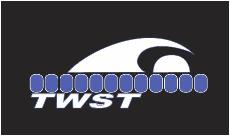                                                      Practice Schedule 4-Week March 2021                                                             March 29th- April 22nd, 2021                                              Canisius College 1829 Main Street, Buffalo 14208White Team - M, Th = 2.5 Hrs /wk.	  								Blue Team - M, Th = 2.5 Hrs /wk. 							Silver Team – Swim = Sun, M, Th = 4.25 Hrs /wk. 			Junior Team – Swim = Sun, T, W, Th = 6.25 Hrs /wk. Senior Team – Swim = Sun, M, T, W, Th = 9.25 Hrs /wk.LEVELMONDAYTUESDAYWEDNESDAYTHURSDAYSUNDAYWHITETEAM Canisius6:00-7:15 PMCanisius6:00-7:15 PM       BLUETEAMCanisius6:00-7:15 PM Canisius6:00-7:15 PMSILVER TEAMCanisius6:00-7:30 PMCanisius6:00-7:15 PMCanisius10:00-11:30 AMJUNIOR TEAM Canisius5:30-7:00 PMCanisius6:00-7:30 PMCanisius7:15-9:00 PMCanisius10:00 AM-11:30 AMSENIOR TEAMCanisius7:30-9:15 PMCanisius7:00-8:45 PMCanisius7:30-9:15 PMCanisius4:00-6:00 PMCanisius8:00 AM-10:00 AM